Net Rules Are Already Hurting Broadband Providers The Federal Communications Commission should delay the June 12 implementation of its Net neutrality regulations because they are already harming small broadband providers, said Republican FCC member Ajit Pai, who voted against the rules. Pai provided six examples of small operators that have postponed infrastructure improvements or expansions because of the rules. 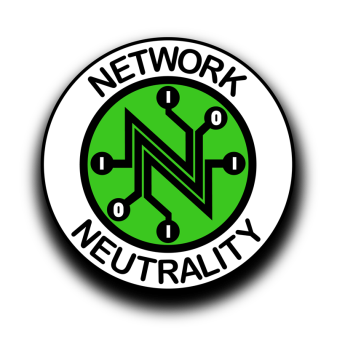 Multichannel News 5/7/15http://www.multichannel.com/news/policy/pai-offer-evidence-title-ii-fallout/390473